PROFILWAHLEN 2018/20191. Ich möchte in der Oberstufe nach dem Angebot der Schule in folgendem Profil unterrichtet werden (bitte ankreuzen inkl. obligatorischer Ersatzwahl):2. Ich wähle gemäß den Profilvorgaben folgenden Fächer (bitte ankreuzen): Ergänzende Hinweise und Wahlen zum Kurs Darstellendes Spiel: Sollten zwei Kurse für das Fach Darstellendes Spiel angeboten werden können, wird ein Kurs aus Gründen der Raumnot spätnachmittags im 4. oder 5. Block, eventuell auch am Freitagnachmittag liegen. Ein Anrecht auf den ggf. früher stattfindenden Kurs gibt es nicht.Sollte nur ein Kurs angeboten werden können und ich aufgrund einer zu starken Anwahl ausgelost werden, ist meine Ersatzwahl: Musik □	Kunst □  Ich habe bereits im Wahlpflichtkurs in Klasse 9 Darstellendes Spiel belegt: ja □   nein □ (Diese Frage dient einer möglichen Differenzierung bei ggf. 2 Kursen)Im Sprachprofil wähle ich als Kernfach (bitte ankreuzen):3. Checkliste zur Überprüfung: Ich habe gewählt (bitte ankreuzen):		□ Profilfach mit Ersatzwahl□ Kernfach/Ersatzwahl im Sprachprofil□ 2. Fremdsprache (+ 3. Fremdsprache im Sprachprofil)□ 2 Naturwissenschaften (+ 3. Naturwissenschaft im naturwissenschaftlichen Profil)□ Religion/kath. Religion/Philosophie□ musisches Fach (Ku/Mu/DS)4. Auslandsaufenthalt (bitte Informationen zum Auslandsaufenthalt beachten)Ich plane einen Auslandsaufenthalt in _______________________________ (Land) für _______________________________ (Zeitraum) im _______ (Halbjahr) ab dem ______________________ (Datum).Da meine Leistungen gut bis sehr gut sind, plane ich ein Überspringen des Halbjahres/des ganzen Schuljahres und stelle einen entsprechenden Antrag an den Schulleiter:    □ ja		□ neinDer Antrag auf Beurlaubung für den Auslandsaufenthalt liegt der Schule vor bzw. wird zeitnah im Sekretariat eingereicht.Halstenbek, den _______________________							____________________________________________________Unterschrift Schüler/SchülerinHalstenbek, den _______________________							____________________________________________________Unterschrift Erziehungsberechtigte(r)Abgabe: bis spätestens 10. Februar 2017 bei der Klassenlehrkraft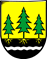 Wolfgang-Borchert-Gymnasium Halstenbek25469 HalstenbekBickbargen 111Telefon 0 41 01 – 8428-0Telefax  0 41 01 – 8428-44www.wobogym.deMarika.Peters@schule.landsh.deName:Vorname:Emailadresse: Klasse:ProfileErstwahlErsatzwahlSprachliches Profil mit Profilfach Englisch (Slt)	Naturwissenschaftliches Profil mit Profilfach Biologie (Ha)Naturwissenschaftliches Profil mit Profilfach Chemie (?)Gesellschaftswissenschaftliches Profil mit Profilfach Geschichte (Sl)Sportprofil (Tl)Ästhetisches Profil mit Profilfach Kunst (Sd) ProfilNaturwissenschaftenNaturwissenschaftenNaturwissenschaftenNaturwissenschaftenmusische Fächermusische Fächermusische FächerFremdsprachenFremdsprachenFremdsprachenFremdsprachenReligion/PhilosophieReligion/PhilosophieReligion/PhilosophieProfilBiologie  ChemiePhysikInformatik(nur für NW-Profile)KunstMusikDarst.Spiel2.Fremd-sprache Französisch2.Fremd-spracheLatein2. Fremd-sprache Spanisch (ab Klasse 8)2. Fremd-sprache Spanisch (ab Klasse 10, 4h)Religionkath. Religion PhilosophieSprachprofilxChemieprofilxxBiologieprofilxxGeschichtsprofilSportprofilxKunstprofilxxErstwahlErsatzwahl oder Ich wähle ein anderes Profil, sollte mein Wunschkernfach nicht angeboten werden können (s.o.)FranzösischSpanischLatein